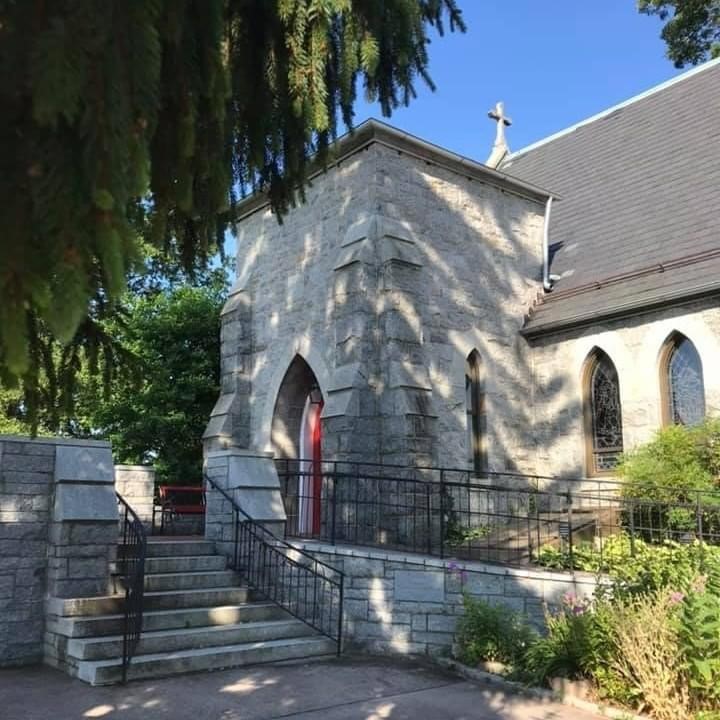 10:30 am WorshipHoly Eucharist, Rite TwoJust a gentle reminder that St. John’s is in the Orange Phase of Regathering, as directed by the Diocese. Safety protocols are given to help make our community a safe place for the most vulnerable. These include: wearing masks properly, and communion of one kind.10:25 am Church Bell is RungOpening hymn:  Praise to the Lord, the Almighty	        		Hymnal #390The Word of GodCelebrant:  Blessed be God: Father, Son, and Holy Spirit.People:  And blessed be his kingdom, now and for ever.Celebrant:  Almighty God, to you all hearts are open, all desires known, and from you no secrets are hid: Cleanse the thoughts of our hearts by the inspiration of your Holy Spirit, that we may perfectly love you, and worthily magnify your holy Name; through Christ our Lord. Amen.The Gloria in excelsisGlory to God in the highest,and peace to his people on earth.Lord God, heavenly King,almighty God and Father,we worship you, we give you thanks,we praise you for your glory.Lord Jesus Christ, only Son of the Father,Lord God, Lamb of God,you take away the sin of the world:have mercy on us;you are seated at the right hand of the Father:receive our prayer.For you alone are the Holy One,you alone are the Lord,you alone are the Most HighJesus Christ,with the Holy Spirit,in the glory of God the Father.  Amen.Celebrant:  God be with you.People:  And also with you.Celebrant:  Let us pray.The Collect of the Day 		Kneel as ableO Lord, you have taught us that without love whatever we do is worth nothing: Send your Holy Spirit and pour into our hearts your greatest gift, which is love, the true bond of peace and of all virtue, without which whoever lives is accounted dead before you. Grant this for the sake of your only Son Jesus Christ, who lives and reigns with you and the Holy Spirit, one God, now and for ever. Amen.A Reading from the Book of Genesis				    45:3-11, 15Joseph said to his brothers, "I am Joseph. Is my father still alive?" But his brothers could not answer him, so dismayed were they at his presence. Then Joseph said to his brothers, "Come closer to me." And they came closer. He said, "I am your brother, Joseph, whom you sold into Egypt. And now do not be distressed, or angry with yourselves, because you sold me here; for God sent me before you to preserve life. For the famine has been in the land these two years; and there are five more years in which there will be neither plowing nor harvest. God sent me before you to preserve for you a remnant on earth, and to keep alive for you many survivors. So it was not you who sent me here, but God; he has made me a father to Pharaoh, and lord of all his house and ruler over all the land of Egypt. Hurry and go up to my father and say to him, 'Thus says your son Joseph, God has made me lord of all Egypt; come down to me, do not delay. You shall settle in the land of Goshen, and you shall be near me, you and your children and your children's children, as well as your flocks, your herds, and all that you have. I will provide for you there--since there are five more years of famine to come--so that you and your household, and all that you have, will not come to poverty.'"  And he kissed all his brothers and wept upon them; and after that his brothers talked with him.Reader:  The Word of the Lord.People:   Thanks be to God.Psalm 37:1-12, 41-421	Do not fret yourself because of evildoers; *
	do not be jealous of those who do wrong.2	For they shall soon wither like the grass, *
	and like the green grass fade away.3	Put your trust in the Lord and do good; *
	dwell in the land and feed on its riches.4	Take delight in the Lord, *
	and he shall give you your heart's desire.5	Commit your way to the Lord and put your trust in him, *
	and he will bring it to pass.6	He will make your righteousness as clear as the light *
	and your just dealing as the noonday.7	Be still before the Lord *
	and wait patiently for him.8	Do not fret yourself over the one who prospers, *
	the one who succeeds in evil schemes.9	Refrain from anger, leave rage alone; *
	do not fret yourself; it leads only to evil.10	For evildoers shall be cut off, *
	but those who wait upon the Lord shall possess the land.11	In a little while the wicked shall be no more; *
	you shall search out their place, but they will not be there.12	But the lowly shall possess the land; *
	they will delight in abundance of peace.41	But the deliverance of the righteous comes from the Lord; *
	he is their stronghold in time of trouble.42	The Lord will help them and rescue them; *
	he will rescue them from the wicked and deliver them,
	because they seek refuge in him.A Reading from the First Letter of St. Paul to the Corinthians   15:35-38, 42-50Someone will ask, "How are the dead raised? With what kind of body do they come?" Fool! What you sow does not come to life unless it dies. And as for what you sow, you do not sow the body that is to be, but a bare seed, perhaps of wheat or of some other grain. But God gives it a body as he has chosen, and to each kind of seed its own body.So it is with the resurrection of the dead. What is sown is perishable, what is raised is imperishable. It is sown in dishonor, it is raised in glory. It is sown in weakness, it is raised in power. It is sown a physical body, it is raised a spiritual body. If there is a physical body, there is also a spiritual body. Thus it is written, "The first man, Adam, became a living being"; the last Adam became a life-giving spirit. But it is not the spiritual that is first, but the physical, and then the spiritual. The first man was from the earth, a man of dust; the second man is from heaven. As was the man of dust, so are those who are of the dust; and as is the man of heaven, so are those who are of heaven. Just as we have borne the image of the man of dust, we will also bear the image of the man of heaven.What I am saying, brothers and sisters, is this: flesh and blood cannot inherit the kingdom of God, nor does the perishable inherit the imperishable.Reader:  The Word of the Lord.People:   Thanks be to God.Gradual hymn:  Lord, make us servants of your peace		  	Hymnal #593The Gospel						      	   	Priest:  The Holy Gospel of our Lord Jesus Christ according to Luke      	   	 6:27-38People:  Glory to you, Lord Christ.Jesus said, "I say to you that listen, Love your enemies, do good to those who hate you, bless those who curse you, pray for those who abuse you. If anyone strikes you on the cheek, offer the other also; and from anyone who takes away your coat do not withhold even your shirt. Give to everyone who begs from you; and if anyone takes away your goods, do not ask for them again. Do to others as you would have them do to you."If you love those who love you, what credit is that to you? For even sinners love those who love them. If you do good to those who do good to you, what credit is that to you? For even sinners do the same. If you lend to those from whom you hope to receive, what credit is that to you? Even sinners lend to sinners, to receive as much again. But love your enemies, do good, and lend, expecting nothing in return. Your reward will be great, and you will be children of the Most High; for he is kind to the ungrateful and the wicked. Be merciful, just as your Father is merciful."Do not judge, and you will not be judged; do not condemn, and you will not be condemned. Forgive, and you will be forgiven; give, and it will be given to you. A good measure, pressed down, shaken together, running over, will be put into your lap; for the measure you give will be the measure you get back."Celebrant:  The Gospel of the Lord.People:  Praise to you, Lord Christ.The congregation is seated.Sermon							           		Rev. Elizabeth Sipos+The Nicene Creed						                  		BCP 358We believe in one God,the Father, the Almighty,maker of heaven and earth,of all that is, seen and unseen.We believe in one Lord, Jesus Christ,the only Son of God,eternally begotten of the Father,God from God, Light from Light,true God from true God,begotten, not made,of one Being with the Father.Through him all things were made.For us and for our salvationhe came down from heaven:by the power of the Holy Spirithe became incarnate from the Virgin Mary,and was made man.For our sake he was crucified under Pontius Pilate;he suffered death and was buried.On the third day he rose againin accordance with the Scriptures;he ascended into heavenand is seated at the right hand of the Father.He will come again in glory to judge the living and the dead,and his kingdom will have no end.We believe in the Holy Spirit, the Lord, the giver of life,who proceeds from the Father and the Son.With the Father and the Son he is worshiped and glorified.He has spoken through the Prophets.We believe in one holy catholic and apostolic Church.We acknowledge one baptism for the forgiveness of sins.We look for the resurrection of the dead,and the life of the world to come. Amen.Prayers of the People Form IV 					        		 BCP 388Litanist:  Let us pray for the Church and for the world; for Most Rev’d. Justin Welby, Archbishop of Canterbury; for The Most Rev’d. Michael Curry, our Presiding Bishop; for Right Rev’d. Eugene Sutton, our Bishop; for the Rt. Rev’d Robert Ihloff, our Assisting Bishop, for our Rector, Rev. Elizabeth Sipos, for the Wardens, Vestry, Staff, and all members and friends of St. John’s Church; for this gathering; and for all ministers and people.Grant, Almighty God, that all who confess your Name may be united in your truth, live together in your love, and reveal your glory in the world.SilenceCelebrant:  Lord, in your mercyPeople:  Hear our prayer.Litanist:  Guide the people of this land, and of all the nations remembering especially Joseph, our President, Larry, our Governor, Brandon, Nick, John and Barry, who lead our City and Counties, in the ways of justice and peace; that we may honor one another and serve the common good.SilenceCelebrant:  Lord, in your mercyPeople:  Hear our prayer.Litanist:  Give us all a reverence for the earth as your own creation, that we may use its resources rightly in the service of others and to your honor and glory.SilenceCelebrant:  Lord, in your mercyPeople:  Hear our prayer.Litanist:  Bless all whose lives are closely linked with ours, and grant that we may serve Christ in them, and love one another as he loves us.SilenceCelebrant:  Lord, in your mercyPeople:  Hear our prayer.Litanist:  Comfort and heal all those who suffer in body, mind, or spirit; give them courage and hope in their troubles, and bring them the joy of yoursalvation.SilnceCelebrant:  Lord, in your mercyPeople:  Hear our prayer.Litanist:  We commend to your mercy all who have died, that your will for them may be fulfilled; and we pray that we may share with all your saints in youreternal kingdom.SilenceCelebrant:  Lord, in your mercyPeople:  Hear our prayer.Celebrant:  O Lord our God, accept the fervent prayers of your people; in the multitude of your mercies, look with compassion upon us and all who turn to you for help; for you are gracious, O lover of souls, and to you we give glory, Father, Son, and Holy Spirit, now andfor ever. Amen.ConfessionCelebrant:  Let us confess our sins to God.Silence may be kept.Celebrant and People:  Most merciful God, we confess that we have sinned against you in thought, word, and deed, by what we have done, and by what we have left undone. We have not loved you with our whole heart; we have not loved our neighbors as ourselves. We are truly sorry and we humbly repent. For the sake of your Son Jesus Christ, have mercy on us and forgive us; that we may delight in your will, and walk in your ways, to the glory of your Name. Amen.The AbsolutionCelebrant:  Almighty God have mercy on you, forgive you all your sins through the grace of Jesus Christ, strengthen you in all goodness, and by the power of the Holy Spirit keep you in eternal life. Amen.The Peace									      BCP 360Celebrant:  The peace of Christ be always with you..People:  And also with you.Welcome & AnnouncementsOffertory anthem:  My Shepherd Will Supply			     		(Bell Choir)Offertory hymn:  Jesu, Jesu, fill us with your love				     Hymnal #602DoxologyPraise God, from whom all blessings flow; praise him, all creatures herebelow; praise him above, ye heavenly host: praise Father, Son and Holy Ghost.THE GREAT THANKSGIVING: Eucharistic Prayer B	          		BCP 367Celebrant:  The Lord be with you.People:  And also with you.Celebrant:  Lift up your hearts.People:  We lift them to the Lord.Celebrant:  Let us give thanks to the Lord our God.People:  It is right to give him thanks and praise.Celebrant:  It is right, and a good and joyful thing, always and everywhere to give thanks to you, Father Almighty, Creator of heaven and earth.PrefaceTherefore we praise you, joining our voices with Angels and Archangels and with all the company of heaven, who for ever sing this hymn to proclaim the glory of your Name:SanctusHoly, holy, holy Lord, God of power and might,heaven and earth are full, full of your glory.Hosanna in the highest.Blessed is he who comes in the name of the Lord.Hosanna in the highest.Celebrant:  We give thanks to you, O God, for the goodness and love which you have made known to us in creation; in the calling of Israel to be your people; in your Word spoken through the prophets; and above all in the Word made flesh, Jesus, your Son. For in these last days you sent him to be incarnate from the Virgin Mary, to be the Savior and Redeemer of the world. In him, you have delivered us from evil, and made us worthy to stand before you. In him, you have brought us out of error into truth, out of sin into righteousness, out of deathinto life.On the night before he died for us, our Lord Jesus Christ took bread; and when he had given thanks to you, he broke it, and gave it to his disciples, and said, “Take, eat: This is my Body, which is given for you. Do this for the remembrance of me.”After supper he took the cup of wine; and when he had given thanks, he gave it to them, and said, “Drink this, all of you: This is my Blood of the new Covenant, which is shed for you and for many for the forgiveness of sins. Whenever you drink it, do this for the remembrance of me.”Therefore, according to his command, O Father, Celebrant and People:  We remember his death, We proclaim his resurrection, We await his coming in glory;Celebrant:  And we offer our sacrifice of praise and thanksgiving to you, O Lord of all; presenting to you, from your creation, this bread and this wine.We pray you, gracious God, to send your Holy Spirit upon these gifts that they may be the Sacrament of the Body of Christ and his Blood of the new Covenant. Unite us to your Son in his sacrifice, that we may be acceptable through him, being sanctified by the Holy Spirit. In the fullness of time put all things in subjection under your Christ, and bring us to that heavenly country where, with St. John and all your saints, we may enter the everlasting heritage of your sons and daughters; through Jesus Christ our Lord, the firstborn of all creation, the head of the Church, and the author of our salvation.By him, and with him, and in him, in the unity of the Holy Spirit all honor and glory is yours, Almighty Father, now and for ever.  Amen.And now, as our Savior Christ has taught us, we are bold to say,Our Father, who art in heaven,
    hallowed be thy Name,
    thy kingdom come,
    thy will be done,
        on earth as it is in heaven.
Give us this day our daily bread.
And forgive us our trespasses,
    as we forgive those
        who trespass against us.
And lead us not into temptation,
    but deliver us from evil.
For thine is the kingdom,
    and the power, and the glory,
    for ever and ever. Amen.Invitation to CommunionThe Breaking of the BreadCelebrant:  Alleluia. Christ our Passover is sacrificed for us;People:  Therefore let us keep the feast. Alleluia.Agnus Dei								        		Hymnal #S-164Jesus, Lamb of God: have mercy on us.Jesus, bearer of our sins: have mercy on us.Jesus, redeemer, redeemer of the world:give us your peace, give us your peace.Celebrant:  The Gifts of God for the people of God.Communion hymn:  God is Love, and where true love is          	Hymnal #577The Post Communion Prayer		                                                  		 BCP 365Celebrant and People:  Eternal God, heavenly Father, you have graciously accepted us as living members of your Son our Savior Jesus Christ, and you have fed us with spiritual food in the Sacrament of his Body and Blood. Send us now into the world in peace, and grant us strength and courage to love and serve you with gladness and singleness of heart; through Christ our Lord. Amen.BlessingClosing hymn:  Love divine, all loves excelling				Hymnal #657The DismissalCelebrant:  Let us bless the Lord.People:  Thanks be to God.Serving TodayCelebrant and Preacher:  Rev. Elizabeth Sipos+Old Testament:  Anne LelandPsalm:  Anne LelandNew Testament:  Jacob JohnsonPrayers of the People:  Jacob JohnsonMusic Director:  Nancy HeinoldBell Choir:  Karen Smith-Manar, Nanci Rosendale,Rev. Elizabeth Sipos, Elizabeth Healey, John Stevens,	Janine Stevens, Ty Schwenk and Camy Schwenk 	Altar Flowers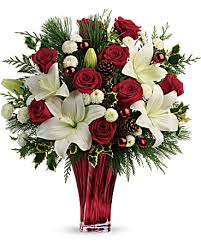 Given to the Glory of Godby Liz Healeyin honor of all February BirthdaysPLEASE NOTE:  With the rising costs for theflorist, the cost of altar flowers beginning February 1st will be $30. ADULT FORMATION
Book Study The Screwtape Letters by C.S. LewisThursday evenings at 7:00 pm at the RectoryMUSIC MINISTRY  Bell Choir rehearsals, Sundays, at 11:45a.m.        Choir rehearsals,  Sundays at 9:00am.CHILDREN’S MINISTRY AT ST JOHN’S  ACTIVITIESSunday School Classes have resumed on Tuesdays at 7:00pm on zoom.  If you are interested in participating, please contact our Sunday School Teacher John Stevens at jssok99@hotmail.com. 